Creating Your User Avatar (also known as a comment avatar)Your user avatar is also known as your comment avatar.  It appears with every comment you leave on other people’s blogs.  You may use the same avatar image you just created, or you may use a different image, such as the logo of a favorite sports team or television show, a favorite animal or car or flower...just make sure your choice is school appropriate!  See below for ideas.Sports Logos www.sports-logos-screensavers.com/default.htmlPIxabay Photos (CC0 license) https://pixabay.com/Star Wars Avatars   http://avatars.alphacoders.com/avatars/by_franchise/47Harry Potter Avatars http://harrypotterfanzone.com/avatars-and-graphics/Car and Motorcycle Avatars http://bit.ly/Zo16JXCartoon Avatars http://avatars.alphacoders.com/by_category/6Animal Avatars http://avatars.alphacoders.com/by_category/2Food Avatars http://avatars.alphacoders.com/by_category/12Movie Avatars http://bit.ly/1r3PGWmTV Show Avatars http://bit.ly/1pi6SC0Use the Snipping Tool to capture the avatar you want and save it to your home folder.Uploading your user/comment avatar:1.  Resize your image to 200 pixels wide by 200 pixels high (recommended, but not always necessary).2.  Go to Users > Your Avatar (or Profile > Your Avatar)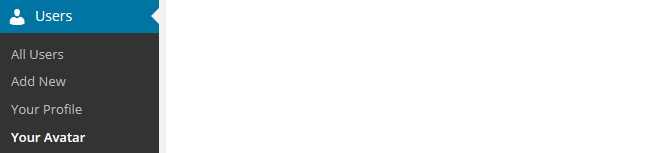 3.  Click on Browse and locate the avatar you have saved.4.  Click on Upload. IF YOUR IMAGE WILL NOT UPLOAD, CLICK ON THE “ALTERNATIVE UPLOAD” BUTTON (it’s right next to the blue UPLOAD button).5.  Expand the crop area to include your full image and click Crop image.6.  Now when you view a post where you’ve left a comment you will see your new comment avatar.***SOMETIMES WHEN YOU CHANGE YOUR AVATAR, THE OLD AVATAR WILL CONTINUE TO SHOW UP***  To clear your browser cache of the old image, hold the Ctrl key and press F5 to clear the browser cache or right mouse click and click Refresh (Reload).Uploading your User Avatar